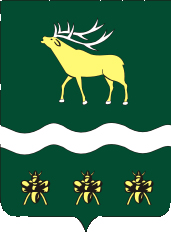 АДМИНИСТРАЦИЯЯКОВЛЕВСКОГО МУНИЦИПАЛЬНОГО РАЙОНА ПРИМОРСКОГО КРАЯПОСТАНОВЛЕНИЕО проведении конкурса на лучшую организацию работы в области охраны труда среди организаций, расположенных на территории Яковлевского муниципального района по итогам 2019 года       В целях распространения положительного опыта работы в сфере  охраны труда,  повышения заинтересованности работодателей в создании здоровых и безопасных условий труда в организациях Яковлевского муниципального района, руководствуясь Законом Приморского края от 09 ноября 2007 года № 153-КЗ «О наделении органов местного самоуправления отдельными государственными полномочиями по государственному управлению охраной труда», Уставом Яковлевского муниципального районаПОСТАНОВЛЯЕТ:       1. Организовать и провести в октябре-декабре 2019 года конкурс на лучшую организацию работы в области охраны труда среди организаций, расположенных на территории Яковлевского муниципального района по итогам 2019 года.        2.  Утвердить Положение  о конкурсе на лучшую организацию работы в области охраны труда среди организаций, расположенных на территории Яковлевского муниципального района по итогам 2019 года (Приложение №1).        3.  Утвердить состав конкурсной комиссии по подготовке и проведению конкурса на лучшую организацию работы в области охраны труда среди организаций, расположенных на территории Яковлевского муниципального района (приложение №2).       4. Рекомендовать руководителям организаций Яковлевского муниципального района принять активное участие в конкурсе.       5. Главному специалисту по государственному управлению охраной труда Администрации Яковлевского муниципального района Абраменок О.А.:    5.1. Оказывать методическую  и практическую помощь участникам конкурса.      5.2. Обеспечить размещение информации о проведении конкурса  на официальном сайте Администрации Яковлевского муниципального района и в газете «Сельский труженик».      6. Контроль за исполнением настоящего постановления возложить на первого заместителя главы Администрации Яковлевского муниципального района Коренчук А.А.   Глава района - глава Администрации   Яковлевского муниципального района                                  Н.В.Вязовикот30.09.2019г.с. Яковлевка№  403